Titre : InertieNom du chapitre : Vecteurs (chap 10)Cette activité est extraite du document « Expérimentation et modélisation, la place du langage mathématique en physique-chimie » publié par le GRIESP (Groupe de Recherche et d’Innovation dans l’Enseignement de Sciences Physiques) en Octobre 2016.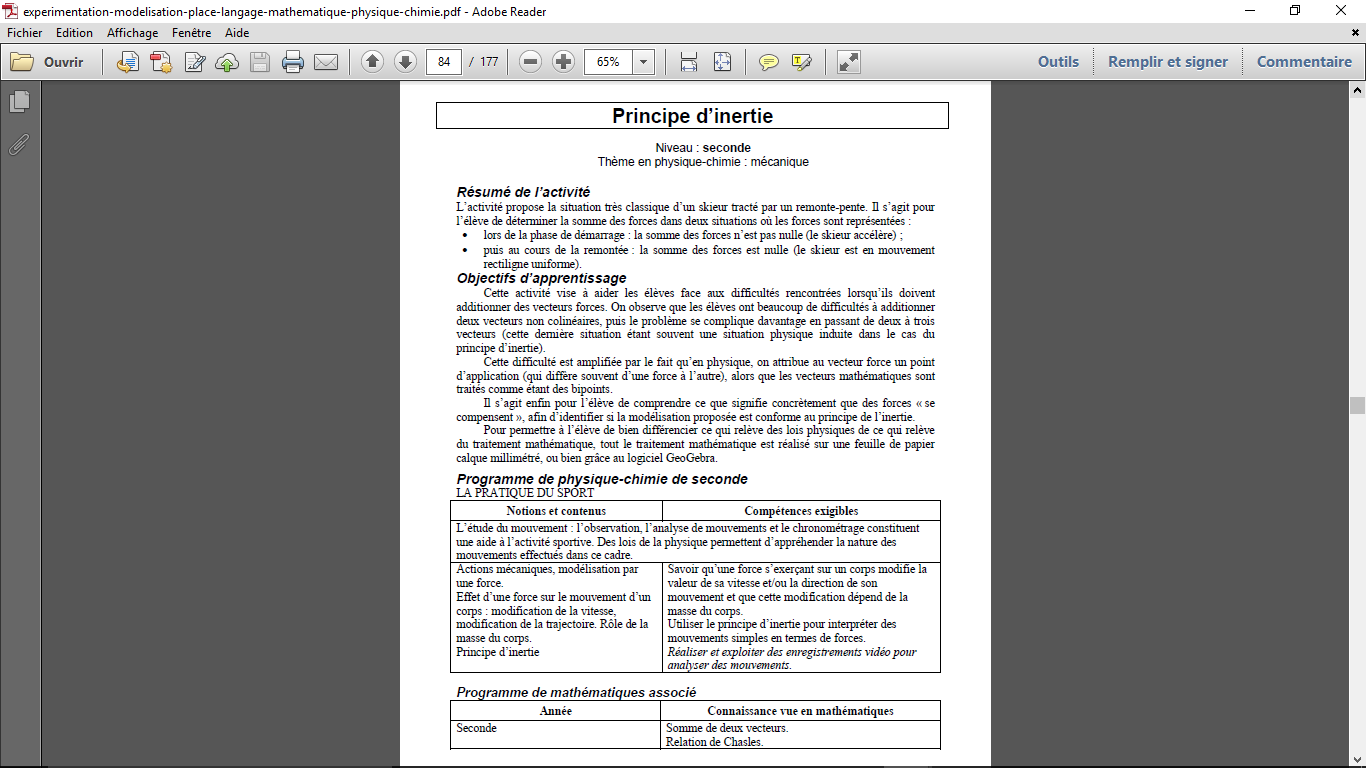 Objectifs : Cette activité vise essentiellement le renforcement de la compétence « Modéliser »Elle permet également de travailler la capacité « Construire géométriquement la somme de deux vecteurs » Elle serait efficacement menée en AP en partenariat avec le professeur de Physique Chimie.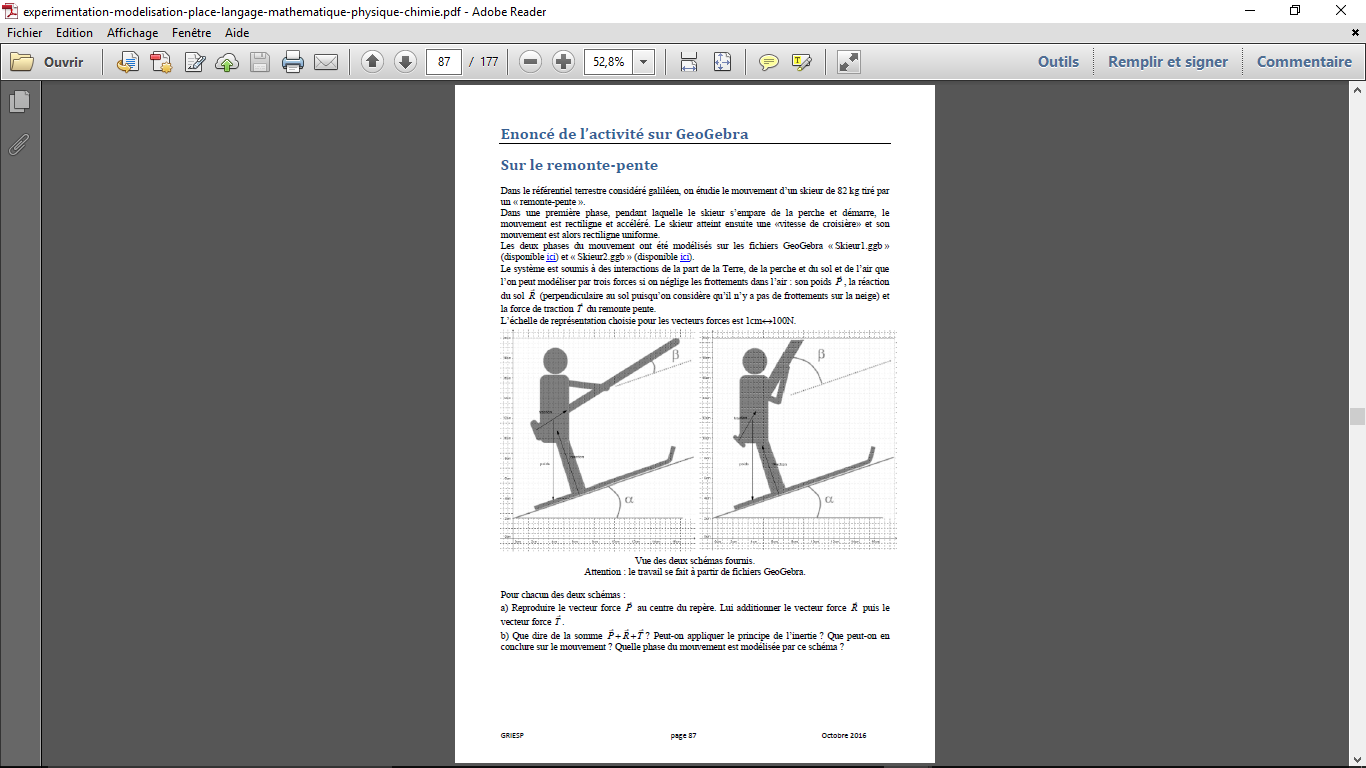 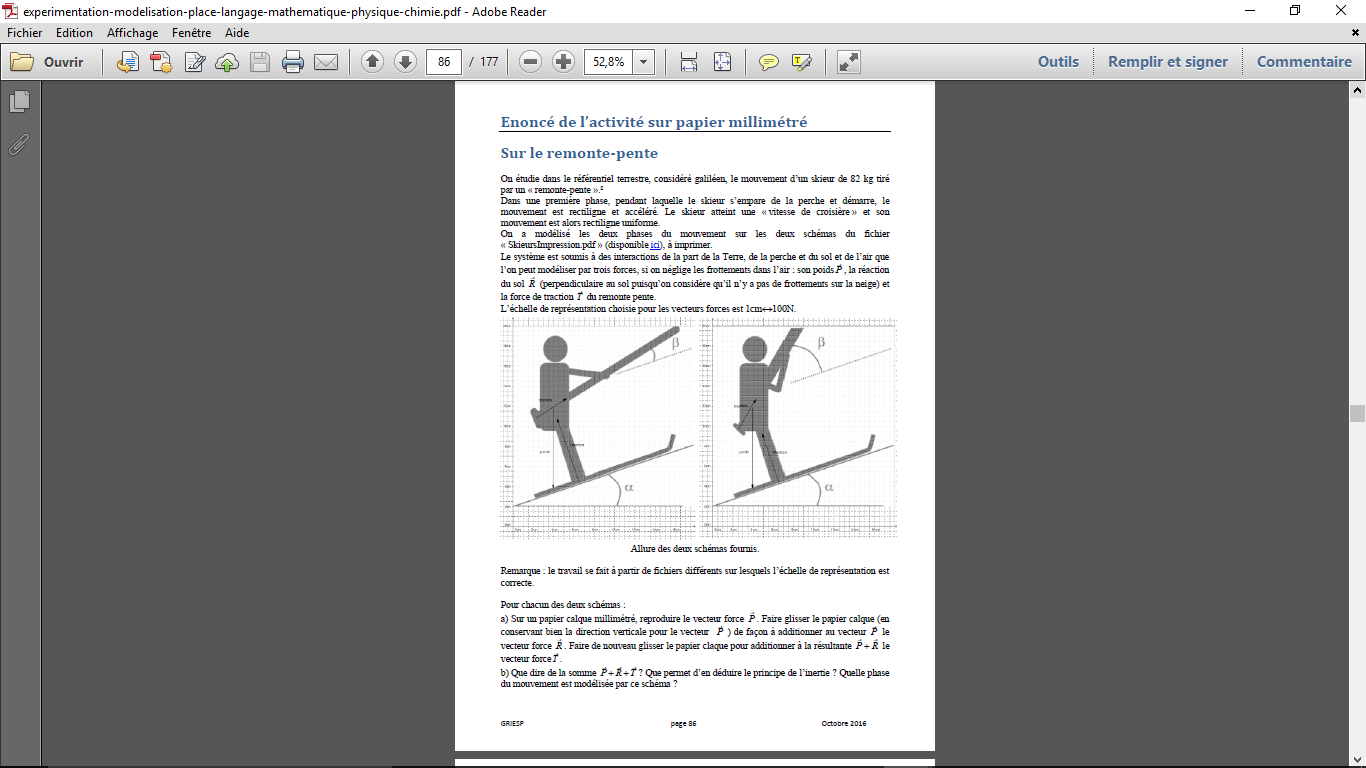 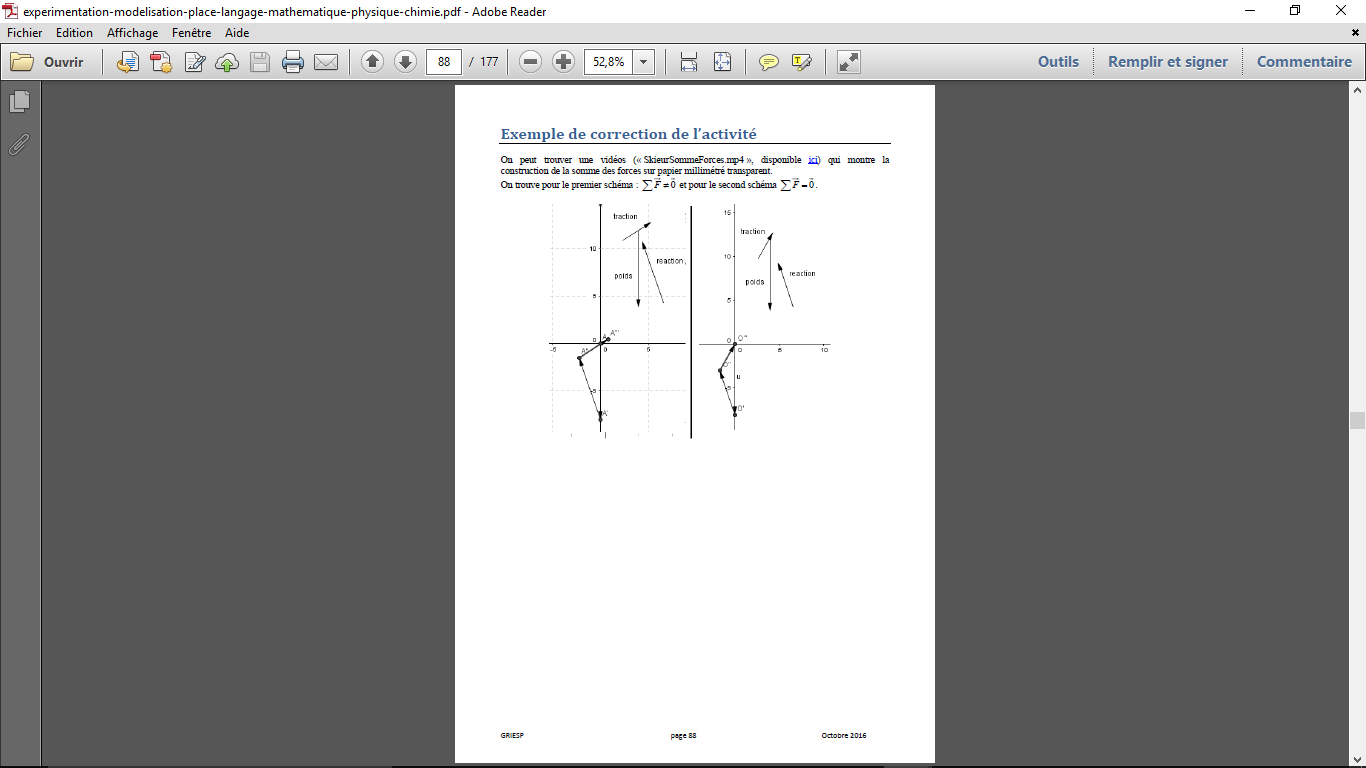 